Publicado en Madrid el 30/03/2015 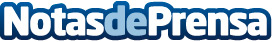 La Catedral de Burgos, el monumento más bonito de Castilla y León•	La Catedral de Burgos se impone por un estrecho margen a la de León
•	La encuesta se realizó a través de Locotravel.com, portal de subastas de viajes
•	Participaron más de 2000 internautas de todo el país
Datos de contacto:Damián CuestaNota de prensa publicada en: https://www.notasdeprensa.es/la-catedral-de-burgos-el-monumento-mas-bonito-de-castilla-y-leon Categorias: Viaje Castilla y León Turismo Construcción y Materiales http://www.notasdeprensa.es